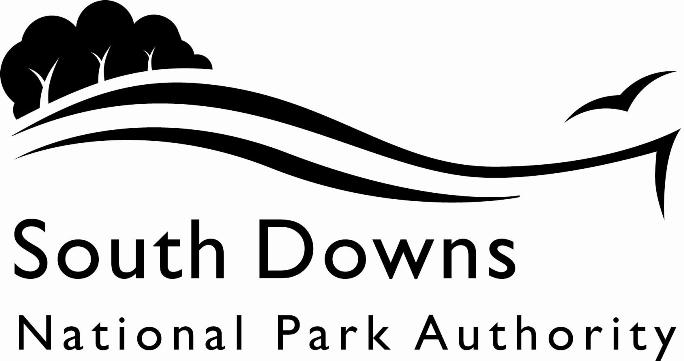 Town and Country Planning Acts 1990Planning (Listed Building and Conservation Area) Act 1990LIST OF NEW PLANNING AND OTHER APPLICATIONS, RECEIVED AND VALIDWEEKLY LIST AS AT 2 October 2023The following is a list of applications which have been made valid in the week shown above for the recovered areas within the South Downs National Park (Adur District Council, Arun District Council, Brighton & Hove Council, Mid Sussex District Council, Wealden District Council, Worthing Borough Council, county applications for East Sussex, Hampshire and West Sussex County Councils), and for all “Called In” applications for the remainder of the National Park area. These will be determined by the South Downs National Park Authority.IMPORTANT NOTE:The South Downs National Park Authority adopted the Community Infrastructure Levy Charging Schedule on 1st April 2017. Applications determined after that date will be subject to the rates set out in the Charging Schedule https://www.southdowns.gov.uk/community-infrastructure-levy/. If you have any questions, please contact CIL@southdowns.gov.uk or tel: 01730 814810.  Want to know what’s happening in the South Downs National Park? 
Sign up to our monthly newsletter to get the latest news and views delivered to your inboxwww.southdowns.gov.uk/join-the-newsletterApplicant:		Miss Rosanne MilesProposal:	External AlterationsLocation:	Candle Cottage , High Street, Alfriston, East Sussex, BN26 5SZGrid Ref:	552051 103041Applicant:		Miss Rosanne MilesProposal:	External AlterationsLocation:	Candle Cottage , High Street, Alfriston, East Sussex, BN26 5SZGrid Ref:	552051 103041Applicant:		Mr Ben PeckProposal:	T1, 2 + 3 - Sycamores - To remove - To allow more established sycamore to flourishT4 - Multi-stemmed sycamore - To thin out crossing branches and to reduce height by approx 2m. To crown lift canopy on all sides by 4m above ground level.Location:	Wepham, Lample House , The Street, Burpham, West Sussex, BN18 9RAGrid Ref:	504383 108553Applicant:		Mr & Mrs SimperProposal:	3no. replacement windows, 1no. replacement external door, 1no. replacement gateLocation:	The Old Cottage , 157 The Street, Clapham, West Sussex, BN13 3UUGrid Ref:	509356 106371Applicant:		Mr Henry GoacherProposal:	Erection of 2no detached 3 bedroom dwellings with 1no detached double garage. External parking spaces and landscaping.Location:	Land to The rear of, Maryland and Little Beeches, Gilberts Drive, East Dean, East Sussex, Grid Ref:	555872 97950Applicant:		Mr M LeaveyProposal:	Alteration to the hardstanding to the front of the chapel building, including creation of new vehicular accessLocation:	Clayton Wood Natural Burial Ground , Brighton Road, Hassocks, West Sussex, BN6 9PDGrid Ref:	529827 114599Applicant:		Mr & Mrs DanksProposal:	Two story side extension, small infill porch and utility area, including alterations to decking structureLocation:	Orchards, Spring Lane, Clayton, Hassocks, West Sussex, BN6 9PNGrid Ref:	530450 113867Applicant:		Ms E Boughton-LeighProposal:	Erection of a 4 bay timber garage with store room above, and retrospective approval for the creation of new access, modification of existing access, erection of post and rail fencing, and creation of earth bundsLocation:	Arlington Meadow , Milton Street, Polegate, East Sussex, BN26 5RPGrid Ref:	553780 104851Applicant:		Mrs Carmen PerryProposal:	Ground works and fencing in association with chalk grassland restorationLocation:	St Catherine's HIll, Morestead Road, Winchester, Hampshire, Grid Ref:	448879 127953Town and Country Planning Acts 1990Planning (Listed Building and Conservation Area) Act 1990LIST OF NEW PLANNING AND OTHER APPLICATIONS, RECEIVED AND VALIDWEEKLY LIST AS AT 2 October 2023The following is a list of applications which have been made valid in the week shown above. These will be determined, under an agency agreement, by Chichester District Council, unless the application is ‘Called in’ by the South Downs National Park Authority for determination. Further details regarding the agency agreement can be found on the SDNPA website at www.southdowns.gov.uk.If you require any further information please contact Chichester District Council who will be dealing with the application.IMPORTANT NOTE:The South Downs National Park Authority adopted the Community Infrastructure Levy Charging Schedule on 1st April 2017. Applications determined after that date will be subject to the rates set out in the Charging Schedule https://www.southdowns.gov.uk/community-infrastructure-levy/. If you have any questions, please contact CIL@southdowns.gov.uk or tel: 01730 814810.  Want to know what’s happening in the South Downs National Park? 
Sign up to our monthly newsletter to get the latest news and views delivered to your inboxwww.southdowns.gov.uk/join-the-newsletterApplicant:		Mr Euan GorrieProposal:	Notification of intention to pollard tree down to approx 10-12m on 1 no. Poplar tree.Location:	Tree Tops , B2146 Old House Lane To West Marden Hill, West Marden, West Sussex, PO18 9EUGrid Ref:	477261 113689Applicant:		Ms C WalkerProposal:	Construction of single storey front extension with rooflight and loft conversion with 2 No. front conservation style rooflights and repositioning of existing rear rooflight (Resubmission of SDNP/22/04704/HOUS)Location:	2 Hillview, Elsted, West Sussex, GU29 0JXGrid Ref:	481883 119688Applicant:		Mr and Mrs Nicholas and Marion DavisonProposal:	Tiled cladding to front and rear upper elevations.Location:	The Bield , Mill Copse Road, Fernhurst, West Sussex, GU27 3DNGrid Ref:	489780 131615Applicant:		Mr Mike ThompsonProposal:	Erection of a two storey side extension and associated internal alterations. Replacement of existing outbuilding for proposed garage - (variation of Condition 2 of Planning Permission SDNP/22/02411/HOUS for changes to canopy over side entrance on west elevation and alterations to first floor windows on south and west elevations).Location:	12 The Green, Fernhurst, West Sussex, GU27 3HYGrid Ref:	489973 128459Applicant:		Mr R Vere NicollProposal:	Proposed porch to south elevation and alterations to fenestration.Location:	Grove House, The Cottage , Little Bognor Road, Fittleworth, West Sussex, RH20 1JTGrid Ref:	500462 120615Applicant:		John HeaverProposal:	Change use of existing garage to games room. Proposed pool house and porch to main house. Relocation of access to the existing games room. Proposed extension of outbuilding to form gym.Location:	West Stoke Farm House , Downs Road, West Stoke, Funtington, West Sussex, PO18 9BQGrid Ref:	482968 108577Applicant:		Rob HainesProposal:	Repairs to Mansion, East Pavilion, West Pavilion, Dairy. Replacement of the existing flues to Biomass Energy Centre.Replacement of existing Water Storage Tank and formation of new Glass Reinforced Plastic (GRP) Tank enclosure on existing base.Location:	Uppark House, Uppark, B2146 Compton Down to Harting Hill, South Harting, Petersfield, West Sussex, GU31 5QSGrid Ref:	477978 117584Applicant:		Rob HainesProposal:	Repairs to Mansion, East Pavilion, West Pavilion, Dairy. Replacement of the existing flues to Biomass Energy Centre.Replacement of existing Water Storage Tank and formation of new Glass Reinforced Plastic (GRP) Tank enclosure on existing base.Location:	Uppark House, Uppark, B2146 Compton Down to Harting Hill, South Harting, Petersfield, West Sussex, GU31 5QSGrid Ref:	477978 117584IMPORTANT NOTE: This application is liable for Community Infrastructure Levy and associated details will require to be recorded on the Local Land Charges Register. If you require any additional information regarding this, please contact CIL@southdowns.gov.uk or tel: 01730 814810.Applicant:		Ellen TwiskProposal:	Notification of intention to crown reduce by 1.5m on 2 no. Yew trees (quoted as T1 & T2). Reduce height by up to 5m on 1 no. Yew tree (quoted as T3).Location:	Marden Meadow , East Harting Street, East Harting, West Sussex, GU31 5LYGrid Ref:	479826 119460Applicant:		Mr and Mrs P NoonanProposal:	Proposed two storey extension with partial basement, single storey extension, siting of 2 x Air Source Heat Pumps, partial demolition and building of new garden walls, 4 bay car port and battery store.Location:	Sky Park House, Durford Lane, West Harting, Petersfield, West Sussex, GU31 5PFGrid Ref:	478119 122630IMPORTANT NOTE: This application is liable for Community Infrastructure Levy and associated details will require to be recorded on the Local Land Charges Register. If you require any additional information regarding this, please contact CIL@southdowns.gov.uk or tel: 01730 814810.Applicant:		Mrs Elizabeth GuyProposal:	Remove basal growth back to trunk on southern and eastern sectors on 1 no. Lime Tree (T1), subject to 96/00702/TPO.Location:	Land South of 11 and 12, June Meadows, Midhurst, West Sussex, Grid Ref:	487805 121994Applicant:		Mr R WhiteProposal:	Part retrospective application for extension to container plant unit, involving the laying of hardstanding and gated enclosure (retrospective) and siting of water tank and crew room.Location:	Land Opposite, New Barn Farm House, Rake Road, Milland, Liphook, West Sussex, GU30 7JUGrid Ref:	482809 126130Applicant:		Mr Gerald AvvakoumidesProposal:	Existing lawful developement -  change of use of 3 no. units from offices to residential use. Location:	Units 2, 4 and 5, Campbell Park , Fernhurst Road, Milland, West Sussex, GU30 7LUGrid Ref:	484032 127243Applicant:		Mrs Lucy Kverndal-WrightProposal:	Internal works to reburbish ground and first floors.Location:	The Nook, North Street, Petworth, West Sussex, GU28 0DDGrid Ref:	497743 121890Applicant:		Mr James BloorProposal:	Notification of intention to remove 5 no. branches on west sector, 5 no. branches on north sector, 1 no. branch on east sector and 10 no. branches on south sector, and crown lift to 6m (above ground level) on 1 no. Lime tree (T1) and fell 1 no. Sycamore tree (T2).Location:	Rosemary Gardens, Westways, Rosemary Lane, Petworth, West Sussex, Grid Ref:	497659 121529Applicant:		Mr and Mrs BowdenProposal:	Part two storey and part single storey extension to replace existing single storey extension, front porch and replacement windows, with associated alterations and landscaping works.Location:	5 Council Cottages , Station Road, Heath End, Petworth, West Sussex, GU28 0JQGrid Ref:	496557 118832Applicant:		Laura ReidmanProposal:	Notification of intention to remove epicormic growth on all sectors to crown break at 4m on 1 no. Silver birch tree (T5) and fell 3 no. Silk tassel shrubs (G5).Location:	Petworth Library , High Street, Petworth, West Sussex, GU28 0AUGrid Ref:	497797 121562Applicant:		Mrs Angela FortuneProposal:	T1- silverbirch- remove- out grown location and starting to show signs of decline due to urbanised area.Location:	Rose Cottage , 310 North Street, Petworth, West Sussex, GU28 0DFGrid Ref:	497690 122116Applicant:		Mr David SnowdonProposal:	Notification of intention to fell 2 no. Holly trees (T1 & T2).Location:	Holly Bush Cottage , The Street, Sutton, West Sussex, RH20 1PSGrid Ref:	497952 115356Applicant:		Chris BrianProposal:	Single storey wrap around side/rear extension and two storey front extension. Increase to roof heightLocation:	Hollyhurst , Church Road, West Lavington, West Sussex, GU29 0EHGrid Ref:	489172 120634Town and Country Planning Acts 1990Planning (Listed Building and Conservation Area) Act 1990LIST OF NEW PLANNING AND OTHER APPLICATIONS, RECEIVED AND VALIDWEEKLY LIST AS AT 2 October 2023The following is a list of applications which have been made valid in the week shown above. These will be determined, under an agency agreement, by East Hampshire District Council, unless the application is ‘Called in’ by the South Downs National Park Authority for determination. Further details regarding the agency agreement can be found on the SDNPA website at www.southdowns.gov.uk.If you require any further information please contact East Hampshire District Council who will be dealing with the application.IMPORTANT NOTE:The South Downs National Park Authority adopted the Community Infrastructure Levy Charging Schedule on 1st April 2017. Applications determined after that date will be subject to the rates set out in the Charging Schedule https://www.southdowns.gov.uk/community-infrastructure-levy/. If you have any questions, please contact CIL@southdowns.gov.uk or tel: 01730 814810.  Want to know what’s happening in the South Downs National Park? 
Sign up to our monthly newsletter to get the latest news and views delivered to your inboxwww.southdowns.gov.uk/join-the-newsletterApplicant:		Mr Steve FosterProposal:	Living accommodation over the stables and to create a lower basement for storage and parking.Location:	Land West Of , Wheatley Lane, Kingsley, Bordon, Hampshire, GU35 9NXGrid Ref:	478402 139321IMPORTANT NOTE: This application is liable for Community Infrastructure Levy and associated details will require to be recorded on the Local Land Charges Register. If you require any additional information regarding this, please contact CIL@southdowns.gov.uk or tel: 01730 814810.Applicant:		TaylorProposal:	G1, group of 3 Chamaecyparis lawsonia. Reduce in height by 3.5m leaving a height of 5m to be maintained as hedge for the future.Location:	Barley House , Church Street, Binsted, Alton, Hampshire, GU34 4NXGrid Ref:	477123 141062Applicant:		Mr Shane KeensProposal:	Listed building consent - replacement of existing windowsLocation:	Manor Cottage , North Lane, Buriton, Petersfield, Hampshire, GU31 5RTGrid Ref:	474001 120060Applicant:		Lizzie DunfordProposal:	Listed building consent - The proposed works to Jane Austen's House Museum Outbuildings involve replacement of roof coverings, chimney repairs, dormer repairs, repairs to rainwater goods, replacement of one pair of modern timber bifold doors, and the addition of internal insulation to the roof of the Cart Shed.Location:	Jane Austen's House , Winchester Road, Chawton, Alton, Hampshire, GU34 1SDGrid Ref:	470837 137583Applicant:		Mr W BuddenProposal:	Residential annexe following demolition of existing barn.Location:	The Old Farm , Chalton Lane, Chalton, Waterlooville, Hampshire, PO8 0BGGrid Ref:	472948 116210IMPORTANT NOTE: This application is liable for Community Infrastructure Levy and associated details will require to be recorded on the Local Land Charges Register. If you require any additional information regarding this, please contact CIL@southdowns.gov.uk or tel: 01730 814810.Applicant:		Mrs Maureen LittlejohnsProposal:	Reduce and reshape 1 x Horse Chestnut Tree (position 1) - reduce canopy height and sides (1.5 - 2m).  This tree is touching overhead cables. Reduce and reshape 1 x Maple Tree (position 2) - reduce canopy height and sides. (1.5m - 2m)Location:	Church Green Cottage , Church Road, Upper Farringdon, Alton, Hampshire, GU34 3EGGrid Ref:	471171 135394Applicant:		Mr Neil ChrimesProposal:	Flowering Cherry - crown lift to 3m and prune back over roadFlowering Cherry - crown lift over road to 3m, prune back height and spread to reduce wind resistance and improve shapeLocation:	St Peter and St Pauls Church, Vicarage Lane, Hawkley, Liss, Hampshire, GU33 6NFGrid Ref:	474579 129162Applicant:		Mr William FryProposal:	Listed building consent - Construction of a non-weight bearing stud wall to create a boot room and office space within the existing hallway.Location:	Clarks, Huntsbottom Lane, Liss, Hampshire, GU33 7EUGrid Ref:	478545 127437Applicant:		BrutyProposal:	T2 Beech: Crown reduction of 19 m to no less than 16 m. Reduce radial spread of tree from 9m to no less than 6m. Reason: to contain overall size in its comparatively small domestic garden settingLocation:	Hollies , Plantation Road, Hill Brow, Liss, Hampshire, GU33 7QBGrid Ref:	478859 126542Applicant:		CAP Tarbutt SettlementProposal:	Demolition of bungalow and replacement with an attached pair of traditionally detailed worker's cottages.Location:	Inadown Bungalows , Newton Lane, Newton Valence, Alton, Hampshire, GU34 3RRGrid Ref:	471216 133633IMPORTANT NOTE: This application is liable for Community Infrastructure Levy and associated details will require to be recorded on the Local Land Charges Register. If you require any additional information regarding this, please contact CIL@southdowns.gov.uk or tel: 01730 814810.Applicant:		Ms Georgina JenkinsProposal:	Works to trees within a conservation area namely: Removal of a dead Horthorne (or similar) tree. Various tree works to a large Willow tree.Location:	86 Clare Gardens, Petersfield, Hampshire, GU31 4EUGrid Ref:	476494 123252Applicant:		Mr & Mrs D BristowProposal:	Single storey rear extensionLocation:	2 Princes Road, Petersfield, Hampshire, GU32 3BQGrid Ref:	473777 123484Applicant:		Mr & Mrs WarbyProposal:	Single storey side extension and alteration to boundary wall to retain garden access.Location:	2 Farm Drive, Petersfield, Hampshire, GU31 4FYGrid Ref:	474546 122554Applicant:		M ShinnickProposal:	Two storey extension to side, porch to front, alterations to roof profile at rear, with associated internal and external alterations, including new vehicle access with parking for two cars.Location:	1 Fir Tree Cottages , Farnham Road, Sheet, Petersfield, Hampshire, GU32 2APGrid Ref:	475721 124617Town and Country Planning Acts 1990Planning (Listed Building and Conservation Area) Act 1990LIST OF NEW PLANNING AND OTHER APPLICATIONS, RECEIVED AND VALIDWEEKLY LIST AS AT 2 October 2023The following is a list of applications which have been made valid in the week shown above. These will be determined, under an agency agreement, by Horsham District Council, unless the application is ‘Called in’ by the South Downs National Park Authority for determination. Further details regarding the agency agreement can be found on the SDNPA website at www.southdowns.gov.uk.If you require any further information please contact Horsham District Council who will be dealing with the application.IMPORTANT NOTE:The South Downs National Park Authority adopted the Community Infrastructure Levy Charging Schedule on 1st April 2017. Applications determined after that date will be subject to the rates set out in the Charging Schedule https://www.southdowns.gov.uk/community-infrastructure-levy/. If you have any questions, please contact CIL@southdowns.gov.uk or tel: 01730 814810.  Want to know what’s happening in the South Downs National Park? 
Sign up to our monthly newsletter to get the latest news and views delivered to your inboxwww.southdowns.gov.uk/join-the-newsletterApplicant:		Mr and Mrs McCullochProposal:	Erection of porch to front elevation. Erection of a single storey rear extension and dormer extension to first floor rear elevation.Location:	7 Crossgates , Rackham Road, Amberley, West Sussex, BN18 9NSGrid Ref:	504081 113466Applicant:		Katrina BurtonProposal:	Alterations to Museum entrance way including glazed wall end and glass entrance doors. Internal alterations to improve visitor access. Historical restoration works carried out.Location:	Amberley Chalk Pits Museum , New Barn Road, Amberley, West Sussex, BN18 9LTGrid Ref:	502839 112025IMPORTANT NOTE: This application is liable for Community Infrastructure Levy and associated details will require to be recorded on the Local Land Charges Register. If you require any additional information regarding this, please contact CIL@southdowns.gov.uk or tel: 01730 814810.Applicant:		Mr John BrianceProposal:	Demolition of existing conservatory and construction of a two storey and first floor side extension, construction of a two storey front extension, construction of a two storey and first floor rear extension, construction of a new pitched roof over existing side single storey and alterations to the external elevations.Location:	Ennismore , Sandy Lane, Watersfield, West Sussex, RH20 1NEGrid Ref:	501300 115992IMPORTANT NOTE: This application is liable for Community Infrastructure Levy and associated details will require to be recorded on the Local Land Charges Register. If you require any additional information regarding this, please contact CIL@southdowns.gov.uk or tel: 01730 814810.Applicant:		HamiltonProposal:	Conversion of existing barn into living accommodation and proposed new porch.Location:	Upper Horton Farmhouse , Smugglers Lane, Small Dole, West Sussex, BN5 9FTGrid Ref:	520937 111232Town and Country Planning Acts 1990Planning (Listed Building and Conservation Area) Act 1990LIST OF NEW PLANNING AND OTHER APPLICATIONS, RECEIVED AND VALIDWEEKLY LIST AS AT 2 October 2023The following is a list of applications in the area of Lewes and Eastbourne Districts which have been made valid in the week shown above. These will be determined, under an agency agreement, by Lewes District Council, unless the application is ‘Called in’ by the South Downs National Park Authority for determination. Further details regarding the agency agreement can be found on the SDNPA website at www.southdowns.gov.uk.If you require any further information please contact Lewes District Council who will be dealing with the application.IMPORTANT NOTE:The South Downs National Park Authority adopted the Community Infrastructure Levy Charging Schedule on 1st April 2017. Applications determined after that date will be subject to the rates set out in the Charging Schedule https://www.southdowns.gov.uk/community-infrastructure-levy/. If you have any questions, please contact CIL@southdowns.gov.uk or tel: 01730 814810.  Want to know what’s happening in the South Downs National Park? 
Sign up to our monthly newsletter to get the latest news and views delivered to your inboxwww.southdowns.gov.uk/join-the-newsletterApplicant:		OwenProposal:	Construction of an Orangery to the rear of the property, replacing a uPVC conservatoryLocation:	4 Charlton Gardens, Ditchling, East Sussex, BN6 8WAGrid Ref:	532656 115076Applicant:		LeadsomProposal:	T1 Horse Chestnut - Reduce by 2m-3m all round to BS3998 (2010)H2 Western Red Cedar - Remove section of hedgerow to ground levelT3 Pear - Remove to ground levelLocation:	90 East End Lane, Ditchling, East Sussex, BN6 8URGrid Ref:	532983 115026Applicant:		Proposal:	Demolition of existing outbuilding and erection of single storey building with change of use from domestic storage to fitness studioLocation:	Housedean Farm , Brighton Road, Lewes, East Sussex, BN7 3JWGrid Ref:	536883 109288Applicant:		Meryl McLarenProposal:	Bay trees - estimated reduction in height 1.5m - less than 25% of total tree heightHedge - 50cm reduction to take in line with neighbours hedge heightSmall trees - 60-40cm reduction in height and one dead root to be removed (old holly tree)Please refer to sketch planLocation:	33 St Annes Crescent, Lewes, East Sussex, BN7 1SBGrid Ref:	540784 110040Applicant:		J GoyderProposal:	Installation of 12no Solar Panels to roofLocation:	1 Anne's Path, Lewes, East Sussex, BN7 1NFGrid Ref:	541058 109512Applicant:		G and M Higgins and ChristoffersenProposal:	Extension of rear lightwell, addition of walk-on glazing, and addition of glass balustrade to rearLocation:	117 High Street, Lewes, East Sussex, BN7 1XYGrid Ref:	541050 109974Applicant:		G and M Higgins and ChristoffersenProposal:	Extension of rear lightwell, addition of walk-on glazing, and addition of glass balustrade to rearLocation:	117 High Street, Lewes, East Sussex, BN7 1XYGrid Ref:	541050 109974Applicant:		F WhittleProposal:	T002 - Common Ash (Fraxinus excelsior) - Remove 2 low branches overhanging bench Location:	Baxters Field , Paddock Lane, Lewes, East Sussex, BN7 1QTGrid Ref:	540991 110170Applicant:		Mr M MacCallaProposal:	T1&T2- Hybrid Black Popar- Re pollard to previous pointsLocation:	53 Cluny Street, Lewes, BN7 1LNGrid Ref:	540972 109478Applicant:		Ms C HorwoodProposal:	Replacement rear windows to French doors with Juliette balconyLocation:	122 South Street, Lewes, East Sussex, BN7 2BSGrid Ref:	542378 110038Applicant:		Mr Oliver GreenmanProposal:	T1 - Elm - Dismantle due to Dutch Elm DiseaseLocation:	14 Pelham Terrace, Lewes, East Sussex, BN7 2DRGrid Ref:	541307 110493Town and Country Planning Acts 1990Planning (Listed Building and Conservation Area) Act 1990LIST OF NEW PLANNING AND OTHER APPLICATIONS, RECEIVED AND VALIDWEEKLY LIST AS AT 2 October 2023The following is a list of applications which have been made valid in the week shown above. These will be determined, under an agency agreement, by Winchester District Council, unless the application is ‘called in’ by the South Downs National Park Authority for determination. Further details regarding the agency agreement can be found on the SDNPA website at www.southdowns.gov.uk.If you require any further information please contact Winchester District Council who will be dealing with the application.IMPORTANT NOTE:The South Downs National Park Authority adopted the Community Infrastructure Levy Charging Schedule on 1st April 2017. Applications determined after that date will be subject to the rates set out in the Charging Schedule https://www.southdowns.gov.uk/community-infrastructure-levy/. If you have any questions, please contact CIL@southdowns.gov.uk or tel: 01730 814810.  Want to know what’s happening in the South Downs National Park? 
Sign up to our monthly newsletter to get the latest news and views delivered to your inboxwww.southdowns.gov.uk/join-the-newsletterApplicant:		MR AND MRS LUMSDEN DARREN BRAYProposal:	CONVERSION OF GARAGE TO ANNEXE BUILDINGLocation:	Cornhill House , The Hangers, Bishops Waltham, Hampshire, SO32 1EFGrid Ref:	455977 118398Applicant:		Mr Ian GilchristProposal:	Beech - the tree is in the customers back garden. The crown is sparse and there are Ganoderma brackets at the base. One stem of the tree is heavily biased over the property and we would like to remove the tree to ground level to prevent it falling and damaging the surrounding properties.Location:	Field Cottage , High Street, Meonstoke, Hampshire, SO32 3NHGrid Ref:	461411 119826Applicant:		Mr Peter KirtleyProposal:	Maple tree to be felled. A young tree that has grown very quickly over the last 10 years. The tree trunk is 70cm from a very old brick wall which is now showing cracks as the roots of the tree grow. The tree is in the very south east corner of our garden and is not subject to TPO, but is in the cons area.Location:	Holly Lodge, Corhampton Lane, Corhampton, Southampton, Hampshire, SO32 3NBGrid Ref:	460784 120197Applicant:		Mr N AustinProposal:	Associated operational development pursuant to application reference SDNP/22/05927/PA3R, together with the insertion of mezzanine floors to apart-hotel units and the re-cladding of the remaining part of the existing barn to create enclosed storage for the holding.Location:	Old Green Farm, Whites Hill, Owslebury, Hampshire, SO21 1LTGrid Ref:	451085 123184Applicant:		Lord and Mr Graeme and Idkren Rowe and SavelievProposal:	The change of use of land to private recreational use for the purpose of growing fruit and vegetables, and the stationing of no.1 static caravan and storage container associated with the use of landLocation:	Land adjacent to, Long Road, Soberton, Hampshire, Grid Ref:	462415 117496Applicant:		Miss Julie IrelandProposal:	Need to top a large silver birch tree and shorten 2 branches leaning over boundary to neighbours house. Top to be brought down by 3m. The tree has grown too tall and is close to the house causing concern in stormy weather. No disease has been detected by professional tree surgeon.Location:	15 School Road, Twyford, Winchester, Hampshire, SO21 1QQGrid Ref:	447998 124492SDNPA (Wealden District area)SDNPA (Wealden District area)SDNPA (Wealden District area)SDNPA (Wealden District area)Team: SDNPA Eastern Area TeamTeam: SDNPA Eastern Area TeamTeam: SDNPA Eastern Area TeamTeam: SDNPA Eastern Area TeamParish:Alfriston Parish CouncilWard:Alfriston WardCase No:SDNP/23/03964/HOUSSDNP/23/03964/HOUSSDNP/23/03964/HOUSType:HouseholderHouseholderHouseholderDate Valid:21 September 2023Decision due: 16 November 2023Case Officer:Sam WhitehouseSam WhitehouseSam WhitehouseSDNPA (Wealden District area)SDNPA (Wealden District area)SDNPA (Wealden District area)SDNPA (Wealden District area)Team: SDNPA Eastern Area TeamTeam: SDNPA Eastern Area TeamTeam: SDNPA Eastern Area TeamTeam: SDNPA Eastern Area TeamParish:Alfriston Parish CouncilWard:Alfriston WardCase No:SDNP/23/03965/LISSDNP/23/03965/LISSDNP/23/03965/LISType:Listed BuildingListed BuildingListed BuildingDate Valid:21 September 2023Decision due:16 November 2023Case Officer:Sam WhitehouseSam WhitehouseSam WhitehouseSDNPA (Arun District area)SDNPA (Arun District area)SDNPA (Arun District area)SDNPA (Arun District area)Team: SDNPA Western Area TeamTeam: SDNPA Western Area TeamTeam: SDNPA Western Area TeamTeam: SDNPA Western Area TeamParish:Burpham Parish CouncilWard:Arundel WardCase No:SDNP/23/04009/TCASDNP/23/04009/TCASDNP/23/04009/TCAType:Tree in a Conservation AreaTree in a Conservation AreaTree in a Conservation AreaDate Valid:26 September 2023Decision due:7 November 2023Case Officer:Karen WoodenKaren WoodenKaren WoodenSDNPA (Arun District area)SDNPA (Arun District area)SDNPA (Arun District area)SDNPA (Arun District area)Team: SDNPA Western Area TeamTeam: SDNPA Western Area TeamTeam: SDNPA Western Area TeamTeam: SDNPA Western Area TeamParish:Clapham Parish CouncilWard:Findon WardCase No:SDNP/23/03642/LISSDNP/23/03642/LISSDNP/23/03642/LISType:Listed BuildingListed BuildingListed BuildingDate Valid:28 September 2023Decision due:23 November 2023Case Officer:Karen WoodenKaren WoodenKaren WoodenSDNPA (Wealden District area)SDNPA (Wealden District area)SDNPA (Wealden District area)SDNPA (Wealden District area)Team: SDNPA Minerals and WasteTeam: SDNPA Minerals and WasteTeam: SDNPA Minerals and WasteTeam: SDNPA Minerals and WasteParish:East Dean and Friston Parish CouncilWard:East Dean WardCase No:SDNP/23/03928/FULSDNP/23/03928/FULSDNP/23/03928/FULType:Full ApplicationFull ApplicationFull ApplicationDate Valid:2 October 2023Decision due:27 November 2023Case Officer:Philippa SmythPhilippa SmythPhilippa SmythSDNPA (Mid Sussex District area)SDNPA (Mid Sussex District area)SDNPA (Mid Sussex District area)SDNPA (Mid Sussex District area)Team: SDNPA Eastern Area TeamTeam: SDNPA Eastern Area TeamTeam: SDNPA Eastern Area TeamTeam: SDNPA Eastern Area TeamParish:Hassocks Parish CouncilWard:Hassocks WardCase No:SDNP/23/03828/FULSDNP/23/03828/FULSDNP/23/03828/FULType:Full ApplicationFull ApplicationFull ApplicationDate Valid:27 September 2023Decision due:22 November 2023Case Officer:Samuel BethwaiteSamuel BethwaiteSamuel BethwaiteSDNPA (Mid Sussex District area)SDNPA (Mid Sussex District area)SDNPA (Mid Sussex District area)SDNPA (Mid Sussex District area)Team: SDNPA Eastern Area TeamTeam: SDNPA Eastern Area TeamTeam: SDNPA Eastern Area TeamTeam: SDNPA Eastern Area TeamParish:Hassocks Parish CouncilWard:Hassocks WardCase No:SDNP/23/03925/HOUSSDNP/23/03925/HOUSSDNP/23/03925/HOUSType:HouseholderHouseholderHouseholderDate Valid:22 September 2023Decision due: 17 November 2023Case Officer:Sam WhitehouseSam WhitehouseSam WhitehouseSDNPA (Wealden District area)SDNPA (Wealden District area)SDNPA (Wealden District area)SDNPA (Wealden District area)Team: SDNPA Eastern Area TeamTeam: SDNPA Eastern Area TeamTeam: SDNPA Eastern Area TeamTeam: SDNPA Eastern Area TeamParish:Long Man Parish CouncilWard:East Dean WardCase No:SDNP/23/03933/FULSDNP/23/03933/FULSDNP/23/03933/FULType:Full ApplicationFull ApplicationFull ApplicationDate Valid:20 September 2023Decision due:15 November 2023Case Officer:Sam WhitehouseSam WhitehouseSam WhitehouseSDNPA (Called In Applications)SDNPA (Called In Applications)SDNPA (Called In Applications)SDNPA (Called In Applications)Team: SDNPA Major Apps TeamTeam: SDNPA Major Apps TeamTeam: SDNPA Major Apps TeamTeam: SDNPA Major Apps TeamParish:Non Civil ParishWard:St. Michael WardCase No:SDNP/23/03847/FULSDNP/23/03847/FULSDNP/23/03847/FULType:Full ApplicationFull ApplicationFull ApplicationDate Valid:26 September 2023Decision due:26 December 2023Case Officer:Richard FergusonRichard FergusonRichard FergusonChichester District CouncilChichester District CouncilChichester District CouncilChichester District CouncilTeam: Chichester DC DM teamTeam: Chichester DC DM teamTeam: Chichester DC DM teamTeam: Chichester DC DM teamParish:Compton Parish CouncilWard:Westbourne Ward CHCase No:SDNP/23/03963/TCASDNP/23/03963/TCASDNP/23/03963/TCAType:Tree in a Conservation AreaTree in a Conservation AreaTree in a Conservation AreaDate Valid:21 September 2023Decision due:2 November 2023Case Officer:Henry WhitbyHenry WhitbyHenry WhitbyChichester District CouncilChichester District CouncilChichester District CouncilChichester District CouncilTeam: Chichester DC DM teamTeam: Chichester DC DM teamTeam: Chichester DC DM teamTeam: Chichester DC DM teamParish:Elsted and Treyford Parish CouncilWard:Harting Ward CHCase No:SDNP/23/03883/HOUSSDNP/23/03883/HOUSSDNP/23/03883/HOUSType:HouseholderHouseholderHouseholderDate Valid:19 September 2023Decision due: 14 November 2023Case Officer:Lauren CrippsLauren CrippsLauren CrippsChichester District CouncilChichester District CouncilChichester District CouncilChichester District CouncilTeam: Chichester DC DM teamTeam: Chichester DC DM teamTeam: Chichester DC DM teamTeam: Chichester DC DM teamParish:Fernhurst Parish CouncilWard:Fernhurst Ward CHCase No:SDNP/23/03665/HOUSSDNP/23/03665/HOUSSDNP/23/03665/HOUSType:HouseholderHouseholderHouseholderDate Valid:20 September 2023Decision due: 15 November 2023Case Officer:Lydia JeramLydia JeramLydia JeramChichester District CouncilChichester District CouncilChichester District CouncilChichester District CouncilTeam: Chichester DC DM teamTeam: Chichester DC DM teamTeam: Chichester DC DM teamTeam: Chichester DC DM teamParish:Fernhurst Parish CouncilWard:Fernhurst Ward CHCase No:SDNP/23/03667/CNDSDNP/23/03667/CNDSDNP/23/03667/CNDType:Removal or Variation of a ConditionRemoval or Variation of a ConditionRemoval or Variation of a ConditionDate Valid:13 September 2023Decision due:8 November 2023Case Officer:Louise KentLouise KentLouise KentChichester District CouncilChichester District CouncilChichester District CouncilChichester District CouncilTeam: Chichester DC DM teamTeam: Chichester DC DM teamTeam: Chichester DC DM teamTeam: Chichester DC DM teamParish:Fittleworth Parish CouncilWard:Fittleworth Ward CHCase No:SDNP/23/03560/HOUSSDNP/23/03560/HOUSSDNP/23/03560/HOUSType:HouseholderHouseholderHouseholderDate Valid:8 September 2023Decision due:3 November 2023Case Officer:Jemma FranklandJemma FranklandJemma FranklandChichester District CouncilChichester District CouncilChichester District CouncilChichester District CouncilTeam: Chichester DC DM teamTeam: Chichester DC DM teamTeam: Chichester DC DM teamTeam: Chichester DC DM teamParish:Funtington Parish CouncilWard:Lavant Ward CHCase No:SDNP/23/03059/HOUSSDNP/23/03059/HOUSSDNP/23/03059/HOUSType:HouseholderHouseholderHouseholderDate Valid:19 September 2023Decision due: 14 November 2023Case Officer:Lauren CrippsLauren CrippsLauren CrippsChichester District CouncilChichester District CouncilChichester District CouncilChichester District CouncilTeam: Chichester DC DM teamTeam: Chichester DC DM teamTeam: Chichester DC DM teamTeam: Chichester DC DM teamParish:Harting Parish CouncilWard:Harting Ward CHCase No:SDNP/23/03454/FULSDNP/23/03454/FULSDNP/23/03454/FULType:Full ApplicationFull ApplicationFull ApplicationDate Valid:19 September 2023Decision due:14 November 2023Case Officer:Jemma FranklandJemma FranklandJemma FranklandChichester District CouncilChichester District CouncilChichester District CouncilChichester District CouncilTeam: Chichester DC DM teamTeam: Chichester DC DM teamTeam: Chichester DC DM teamTeam: Chichester DC DM teamParish:Harting Parish CouncilWard:Harting Ward CHCase No:SDNP/23/03455/LISSDNP/23/03455/LISSDNP/23/03455/LISType:Listed BuildingListed BuildingListed BuildingDate Valid:19 September 2023Decision due:14 November 2023Case Officer:Jemma FranklandJemma FranklandJemma FranklandChichester District CouncilChichester District CouncilChichester District CouncilChichester District CouncilTeam: Chichester DC DM teamTeam: Chichester DC DM teamTeam: Chichester DC DM teamTeam: Chichester DC DM teamParish:Harting Parish CouncilWard:Harting Ward CHCase No:SDNP/23/03712/TCASDNP/23/03712/TCASDNP/23/03712/TCAType:Tree in a Conservation AreaTree in a Conservation AreaTree in a Conservation AreaDate Valid:20 September 2023Decision due:1 November 2023Case Officer:Henry WhitbyHenry WhitbyHenry WhitbyChichester District CouncilChichester District CouncilChichester District CouncilChichester District CouncilTeam: Chichester DC DM teamTeam: Chichester DC DM teamTeam: Chichester DC DM teamTeam: Chichester DC DM teamParish:Harting Parish CouncilWard:Harting Ward CHCase No:SDNP/23/03727/HOUSSDNP/23/03727/HOUSSDNP/23/03727/HOUSType:HouseholderHouseholderHouseholderDate Valid:20 September 2023Decision due: 15 November 2023Case Officer:Louise KentLouise KentLouise KentChichester District CouncilChichester District CouncilChichester District CouncilChichester District CouncilTeam: Chichester DC DM teamTeam: Chichester DC DM teamTeam: Chichester DC DM teamTeam: Chichester DC DM teamParish:Midhurst Town CouncilWard:Midhurst Ward CHCase No:SDNP/23/02434/TPOSDNP/23/02434/TPOSDNP/23/02434/TPOType:Tree Preservation OrderTree Preservation OrderTree Preservation OrderDate Valid:14 September 2023Decision due:9 November 2023Case Officer:Henry WhitbyHenry WhitbyHenry WhitbyChichester District CouncilChichester District CouncilChichester District CouncilChichester District CouncilTeam: Chichester DC DM teamTeam: Chichester DC DM teamTeam: Chichester DC DM teamTeam: Chichester DC DM teamParish:Milland Parish CouncilWard:Fernhurst Ward CHCase No:SDNP/23/00354/FULSDNP/23/00354/FULSDNP/23/00354/FULType:Full ApplicationFull ApplicationFull ApplicationDate Valid:25 May 2023Decision due:20 July 2023Case Officer:Charlotte CranmerCharlotte CranmerCharlotte CranmerChichester District CouncilChichester District CouncilChichester District CouncilChichester District CouncilTeam: Chichester DC DM teamTeam: Chichester DC DM teamTeam: Chichester DC DM teamTeam: Chichester DC DM teamParish:Milland Parish CouncilWard:Fernhurst Ward CHCase No:SDNP/23/03908/LDESDNP/23/03908/LDESDNP/23/03908/LDEType:Lawful Development Cert (Existing)Lawful Development Cert (Existing)Lawful Development Cert (Existing)Date Valid:19 September 2023Decision due:14 November 2023Case Officer:Lydia JeramLydia JeramLydia JeramChichester District CouncilChichester District CouncilChichester District CouncilChichester District CouncilTeam: Chichester DC DM teamTeam: Chichester DC DM teamTeam: Chichester DC DM teamTeam: Chichester DC DM teamParish:Petworth Town CouncilWard:Petworth Ward CHCase No:SDNP/23/03539/LISSDNP/23/03539/LISSDNP/23/03539/LISType:Listed BuildingListed BuildingListed BuildingDate Valid:25 September 2023Decision due:20 November 2023Case Officer:Beverly StubbingtonBeverly StubbingtonBeverly StubbingtonChichester District CouncilChichester District CouncilChichester District CouncilChichester District CouncilTeam: Chichester DC DM teamTeam: Chichester DC DM teamTeam: Chichester DC DM teamTeam: Chichester DC DM teamParish:Petworth Town CouncilWard:Petworth Ward CHCase No:SDNP/23/03617/TCASDNP/23/03617/TCASDNP/23/03617/TCAType:Tree in a Conservation AreaTree in a Conservation AreaTree in a Conservation AreaDate Valid:7 September 2023Decision due:19 October 2023Case Officer:Henry WhitbyHenry WhitbyHenry WhitbyChichester District CouncilChichester District CouncilChichester District CouncilChichester District CouncilTeam: Chichester DC DM teamTeam: Chichester DC DM teamTeam: Chichester DC DM teamTeam: Chichester DC DM teamParish:Petworth Town CouncilWard:Petworth Ward CHCase No:SDNP/23/03654/HOUSSDNP/23/03654/HOUSSDNP/23/03654/HOUSType:HouseholderHouseholderHouseholderDate Valid:12 September 2023Decision due: 7 November 2023Case Officer:Beverly StubbingtonBeverly StubbingtonBeverly StubbingtonChichester District CouncilChichester District CouncilChichester District CouncilChichester District CouncilTeam: Chichester DC DM teamTeam: Chichester DC DM teamTeam: Chichester DC DM teamTeam: Chichester DC DM teamParish:Petworth Town CouncilWard:Petworth Ward CHCase No:SDNP/23/03725/TCASDNP/23/03725/TCASDNP/23/03725/TCAType:Tree in a Conservation AreaTree in a Conservation AreaTree in a Conservation AreaDate Valid:15 September 2023Decision due:27 October 2023Case Officer:Henry WhitbyHenry WhitbyHenry WhitbyChichester District CouncilChichester District CouncilChichester District CouncilChichester District CouncilTeam: Chichester DC DM teamTeam: Chichester DC DM teamTeam: Chichester DC DM teamTeam: Chichester DC DM teamParish:Petworth Town CouncilWard:Petworth Ward CHCase No:SDNP/23/03969/TCASDNP/23/03969/TCASDNP/23/03969/TCAType:Tree in a Conservation AreaTree in a Conservation AreaTree in a Conservation AreaDate Valid:22 September 2023Decision due:3 November 2023Case Officer:Henry WhitbyHenry WhitbyHenry WhitbyChichester District CouncilChichester District CouncilChichester District CouncilChichester District CouncilTeam: Chichester DC DM teamTeam: Chichester DC DM teamTeam: Chichester DC DM teamTeam: Chichester DC DM teamParish:Sutton & Barlavington Parish CouncilWard:Fittleworth Ward CHCase No:SDNP/23/03904/TCASDNP/23/03904/TCASDNP/23/03904/TCAType:Tree in a Conservation AreaTree in a Conservation AreaTree in a Conservation AreaDate Valid:19 September 2023Decision due:31 October 2023Case Officer:Henry WhitbyHenry WhitbyHenry WhitbyChichester District CouncilChichester District CouncilChichester District CouncilChichester District CouncilTeam: Chichester DC DM teamTeam: Chichester DC DM teamTeam: Chichester DC DM teamTeam: Chichester DC DM teamParish:West Lavington Parish CouncilWard:Midhurst Ward CHCase No:SDNP/23/03718/HOUSSDNP/23/03718/HOUSSDNP/23/03718/HOUSType:HouseholderHouseholderHouseholderDate Valid:25 September 2023Decision due: 20 November 2023Case Officer:Beverly StubbingtonBeverly StubbingtonBeverly StubbingtonEast Hampshire District CouncilEast Hampshire District CouncilEast Hampshire District CouncilEast Hampshire District CouncilTeam: East Hants DM teamTeam: East Hants DM teamTeam: East Hants DM teamTeam: East Hants DM teamParish:Binsted Parish CouncilWard:Binsted, Bentley & Selborne WardCase No:SDNP/23/03353/FULSDNP/23/03353/FULSDNP/23/03353/FULType:Full ApplicationFull ApplicationFull ApplicationDate Valid:26 September 2023Decision due:26 December 2023Case Officer:Alex RansomAlex RansomAlex RansomEast Hampshire District CouncilEast Hampshire District CouncilEast Hampshire District CouncilEast Hampshire District CouncilTeam: East Hants DM teamTeam: East Hants DM teamTeam: East Hants DM teamTeam: East Hants DM teamParish:Binsted Parish CouncilWard:Binsted, Bentley & Selborne WardCase No:SDNP/23/04040/TCASDNP/23/04040/TCASDNP/23/04040/TCAType:Tree in a Conservation AreaTree in a Conservation AreaTree in a Conservation AreaDate Valid:27 September 2023Decision due:8 November 2023Case Officer:Stewart GarsideStewart GarsideStewart GarsideEast Hampshire District CouncilEast Hampshire District CouncilEast Hampshire District CouncilEast Hampshire District CouncilTeam: East Hants DM teamTeam: East Hants DM teamTeam: East Hants DM teamTeam: East Hants DM teamParish:Buriton Parish CouncilWard:Buriton & East Meon WardCase No:SDNP/23/03981/LISSDNP/23/03981/LISSDNP/23/03981/LISType:Listed BuildingListed BuildingListed BuildingDate Valid:29 September 2023Decision due:24 November 2023Case Officer:Bernie BeckettBernie BeckettBernie BeckettEast Hampshire District CouncilEast Hampshire District CouncilEast Hampshire District CouncilEast Hampshire District CouncilTeam: East Hants DM teamTeam: East Hants DM teamTeam: East Hants DM teamTeam: East Hants DM teamParish:Chawton Parish CouncilWard:Four Marks & Medstead WardCase No:SDNP/23/03979/LISSDNP/23/03979/LISSDNP/23/03979/LISType:Listed BuildingListed BuildingListed BuildingDate Valid:22 September 2023Decision due:17 November 2023Case Officer:Janet MullenJanet MullenJanet MullenEast Hampshire District CouncilEast Hampshire District CouncilEast Hampshire District CouncilEast Hampshire District CouncilTeam: East Hants DM teamTeam: East Hants DM teamTeam: East Hants DM teamTeam: East Hants DM teamParish:Clanfield Parish CouncilWard:Clanfield WardCase No:SDNP/23/04048/HOUSSDNP/23/04048/HOUSSDNP/23/04048/HOUSType:HouseholderHouseholderHouseholderDate Valid:27 September 2023Decision due: 22 November 2023Case Officer:Alex RansomAlex RansomAlex RansomEast Hampshire District CouncilEast Hampshire District CouncilEast Hampshire District CouncilEast Hampshire District CouncilTeam: East Hants DM teamTeam: East Hants DM teamTeam: East Hants DM teamTeam: East Hants DM teamParish:Farringdon Parish CouncilWard:Binsted, Bentley & Selborne WardCase No:SDNP/23/04008/TCASDNP/23/04008/TCASDNP/23/04008/TCAType:Tree in a Conservation AreaTree in a Conservation AreaTree in a Conservation AreaDate Valid:26 September 2023Decision due:7 November 2023Case Officer:Stewart GarsideStewart GarsideStewart GarsideEast Hampshire District CouncilEast Hampshire District CouncilEast Hampshire District CouncilEast Hampshire District CouncilTeam: East Hants DM teamTeam: East Hants DM teamTeam: East Hants DM teamTeam: East Hants DM teamParish:Hawkley Parish CouncilWard:Ropley, Hawkley & Hangers WardCase No:SDNP/23/04100/TCASDNP/23/04100/TCASDNP/23/04100/TCAType:Tree in a Conservation AreaTree in a Conservation AreaTree in a Conservation AreaDate Valid:29 September 2023Decision due:10 November 2023Case Officer:Adele PoultonAdele PoultonAdele PoultonEast Hampshire District CouncilEast Hampshire District CouncilEast Hampshire District CouncilEast Hampshire District CouncilTeam: East Hants DM teamTeam: East Hants DM teamTeam: East Hants DM teamTeam: East Hants DM teamParish:Liss Parish CouncilWard:Liss WardCase No:SDNP/23/03919/LISSDNP/23/03919/LISSDNP/23/03919/LISType:Listed BuildingListed BuildingListed BuildingDate Valid:20 September 2023Decision due:15 November 2023Case Officer:Alex RansomAlex RansomAlex RansomEast Hampshire District CouncilEast Hampshire District CouncilEast Hampshire District CouncilEast Hampshire District CouncilTeam: East Hants DM teamTeam: East Hants DM teamTeam: East Hants DM teamTeam: East Hants DM teamParish:Liss Parish CouncilWard:Liss WardCase No:SDNP/23/04086/TPOSDNP/23/04086/TPOSDNP/23/04086/TPOType:Tree Preservation OrderTree Preservation OrderTree Preservation OrderDate Valid:29 September 2023Decision due:24 November 2023Case Officer:Adele PoultonAdele PoultonAdele PoultonEast Hampshire District CouncilEast Hampshire District CouncilEast Hampshire District CouncilEast Hampshire District CouncilTeam: East Hants DM teamTeam: East Hants DM teamTeam: East Hants DM teamTeam: East Hants DM teamParish:Newton Valence Parish CouncilWard:Ropley, Hawkley & Hangers WardCase No:SDNP/23/03393/FULSDNP/23/03393/FULSDNP/23/03393/FULType:Full ApplicationFull ApplicationFull ApplicationDate Valid:25 September 2023Decision due:20 November 2023Case Officer:Katherine PangKatherine PangKatherine PangEast Hampshire District CouncilEast Hampshire District CouncilEast Hampshire District CouncilEast Hampshire District CouncilTeam: East Hants DM teamTeam: East Hants DM teamTeam: East Hants DM teamTeam: East Hants DM teamParish:Petersfield Town CouncilWard:Petersfield Heath WardCase No:SDNP/23/04006/TCASDNP/23/04006/TCASDNP/23/04006/TCAType:Tree in a Conservation AreaTree in a Conservation AreaTree in a Conservation AreaDate Valid:26 September 2023Decision due:7 November 2023Case Officer:Adele PoultonAdele PoultonAdele PoultonEast Hampshire District CouncilEast Hampshire District CouncilEast Hampshire District CouncilEast Hampshire District CouncilTeam: East Hants DM teamTeam: East Hants DM teamTeam: East Hants DM teamTeam: East Hants DM teamParish:Petersfield Town CouncilWard:Petersfield Bell Hill WardCase No:SDNP/23/04026/HOUSSDNP/23/04026/HOUSSDNP/23/04026/HOUSType:HouseholderHouseholderHouseholderDate Valid:26 September 2023Decision due: 21 November 2023Case Officer:Pippa Harrisson-ChardPippa Harrisson-ChardPippa Harrisson-ChardEast Hampshire District CouncilEast Hampshire District CouncilEast Hampshire District CouncilEast Hampshire District CouncilTeam: East Hants DM teamTeam: East Hants DM teamTeam: East Hants DM teamTeam: East Hants DM teamParish:Petersfield Town CouncilWard:Petersfield Causeway WardCase No:SDNP/23/04076/HOUSSDNP/23/04076/HOUSSDNP/23/04076/HOUSType:HouseholderHouseholderHouseholderDate Valid:29 September 2023Decision due: 24 November 2023Case Officer:Pippa Harrisson-ChardPippa Harrisson-ChardPippa Harrisson-ChardEast Hampshire District CouncilEast Hampshire District CouncilEast Hampshire District CouncilEast Hampshire District CouncilTeam: East Hants DM teamTeam: East Hants DM teamTeam: East Hants DM teamTeam: East Hants DM teamParish:Sheet Parish CouncilWard:Froxfield, Sheet & Steep WardCase No:SDNP/23/03992/HOUSSDNP/23/03992/HOUSSDNP/23/03992/HOUSType:HouseholderHouseholderHouseholderDate Valid:25 September 2023Decision due: 20 November 2023Case Officer:Alex RansomAlex RansomAlex RansomHorsham District CouncilHorsham District CouncilHorsham District CouncilHorsham District CouncilTeam: Horsham DC DM teamTeam: Horsham DC DM teamTeam: Horsham DC DM teamTeam: Horsham DC DM teamParish:Amberley Parish CouncilWard:Pulborough, Coldwatham and AmberleyCase No:SDNP/23/03188/HOUSSDNP/23/03188/HOUSSDNP/23/03188/HOUSType:HouseholderHouseholderHouseholderDate Valid:11 September 2023Decision due: 9 October 2023Case Officer:Halima ChowdhuryHalima ChowdhuryHalima ChowdhuryHorsham District CouncilHorsham District CouncilHorsham District CouncilHorsham District CouncilTeam: Horsham DC DM teamTeam: Horsham DC DM teamTeam: Horsham DC DM teamTeam: Horsham DC DM teamParish:Amberley Parish CouncilWard:Pulborough, Coldwatham and AmberleyCase No:SDNP/23/03726/FULSDNP/23/03726/FULSDNP/23/03726/FULType:Full ApplicationFull ApplicationFull ApplicationDate Valid:25 September 2023Decision due:20 November 2023Case Officer:Horsham District CouncilHorsham District CouncilHorsham District CouncilHorsham District CouncilTeam: Horsham DC DM teamTeam: Horsham DC DM teamTeam: Horsham DC DM teamTeam: Horsham DC DM teamParish:Coldwaltham Parish CouncilWard:Pulborough, Coldwatham and AmberleyCase No:SDNP/23/03783/HOUSSDNP/23/03783/HOUSSDNP/23/03783/HOUSType:HouseholderHouseholderHouseholderDate Valid:12 September 2023Decision due: 7 November 2023Case Officer:Halima ChowdhuryHalima ChowdhuryHalima ChowdhuryHorsham District CouncilHorsham District CouncilHorsham District CouncilHorsham District CouncilTeam: Horsham DC DM teamTeam: Horsham DC DM teamTeam: Horsham DC DM teamTeam: Horsham DC DM teamParish:Upper Beeding Parish CouncilWard:Bramber Upper Beeding Woodmancote WardCase No:SDNP/23/03856/HOUSSDNP/23/03856/HOUSSDNP/23/03856/HOUSType:HouseholderHouseholderHouseholderDate Valid:22 September 2023Decision due: 17 November 2023Case Officer:Halima ChowdhuryHalima ChowdhuryHalima ChowdhuryLewes and Eastbourne CouncilsLewes and Eastbourne CouncilsLewes and Eastbourne CouncilsLewes and Eastbourne CouncilsTeam: Lewes DC North TeamTeam: Lewes DC North TeamTeam: Lewes DC North TeamTeam: Lewes DC North TeamParish:Ditchling Parish CouncilWard:Ditchling And Westmeston WardCase No:SDNP/23/04000/LDPSDNP/23/04000/LDPSDNP/23/04000/LDPType:Lawful Development Cert (Proposed)Lawful Development Cert (Proposed)Lawful Development Cert (Proposed)Date Valid:25 September 2023Decision due:20 November 2023Case Officer:Larissa BrooksLarissa BrooksLarissa BrooksLewes and Eastbourne CouncilsLewes and Eastbourne CouncilsLewes and Eastbourne CouncilsLewes and Eastbourne CouncilsTeam: Lewes DC North TeamTeam: Lewes DC North TeamTeam: Lewes DC North TeamTeam: Lewes DC North TeamParish:Ditchling Parish CouncilWard:Ditchling And Westmeston WardCase No:SDNP/23/04062/TCASDNP/23/04062/TCASDNP/23/04062/TCAType:Tree in a Conservation AreaTree in a Conservation AreaTree in a Conservation AreaDate Valid:28 September 2023Decision due:9 November 2023Case Officer:Nick JonesNick JonesNick JonesLewes and Eastbourne CouncilsLewes and Eastbourne CouncilsLewes and Eastbourne CouncilsLewes and Eastbourne CouncilsTeam: Lewes DC South TeamTeam: Lewes DC South TeamTeam: Lewes DC South TeamTeam: Lewes DC South TeamParish:Falmer Parish CouncilWard:Kingston WardCase No:SDNP/23/03863/FULSDNP/23/03863/FULSDNP/23/03863/FULType:Full ApplicationFull ApplicationFull ApplicationDate Valid:25 September 2023Decision due:20 November 2023Case Officer:Robin HirschfeldRobin HirschfeldRobin HirschfeldLewes and Eastbourne CouncilsLewes and Eastbourne CouncilsLewes and Eastbourne CouncilsLewes and Eastbourne CouncilsTeam: Lewes DC North TeamTeam: Lewes DC North TeamTeam: Lewes DC North TeamTeam: Lewes DC North TeamParish:Lewes Town CouncilWard:Lewes Priory WardCase No:SDNP/23/03720/TCASDNP/23/03720/TCASDNP/23/03720/TCAType:Tree in a Conservation AreaTree in a Conservation AreaTree in a Conservation AreaDate Valid:14 September 2023Decision due:26 October 2023Case Officer:Chris WrightChris WrightChris WrightLewes and Eastbourne CouncilsLewes and Eastbourne CouncilsLewes and Eastbourne CouncilsLewes and Eastbourne CouncilsTeam: Lewes DC North TeamTeam: Lewes DC North TeamTeam: Lewes DC North TeamTeam: Lewes DC North TeamParish:Lewes Town CouncilWard:Lewes Priory WardCase No:SDNP/23/03738/HOUSSDNP/23/03738/HOUSSDNP/23/03738/HOUSType:HouseholderHouseholderHouseholderDate Valid:28 September 2023Decision due: 23 November 2023Case Officer:Chris WrightChris WrightChris WrightLewes and Eastbourne CouncilsLewes and Eastbourne CouncilsLewes and Eastbourne CouncilsLewes and Eastbourne CouncilsTeam: Lewes DC North TeamTeam: Lewes DC North TeamTeam: Lewes DC North TeamTeam: Lewes DC North TeamParish:Lewes Town CouncilWard:Lewes Priory WardCase No:SDNP/23/04010/HOUSSDNP/23/04010/HOUSSDNP/23/04010/HOUSType:HouseholderHouseholderHouseholderDate Valid:26 September 2023Decision due: 21 November 2023Case Officer:Larissa BrooksLarissa BrooksLarissa BrooksLewes and Eastbourne CouncilsLewes and Eastbourne CouncilsLewes and Eastbourne CouncilsLewes and Eastbourne CouncilsTeam: Lewes DC North TeamTeam: Lewes DC North TeamTeam: Lewes DC North TeamTeam: Lewes DC North TeamParish:Lewes Town CouncilWard:Lewes Priory WardCase No:SDNP/23/04011/LISSDNP/23/04011/LISSDNP/23/04011/LISType:Listed BuildingListed BuildingListed BuildingDate Valid:26 September 2023Decision due:21 November 2023Case Officer:Larissa BrooksLarissa BrooksLarissa BrooksLewes and Eastbourne CouncilsLewes and Eastbourne CouncilsLewes and Eastbourne CouncilsLewes and Eastbourne CouncilsTeam: Lewes DC North TeamTeam: Lewes DC North TeamTeam: Lewes DC North TeamTeam: Lewes DC North TeamParish:Lewes Town CouncilWard:Lewes Castle WardCase No:SDNP/23/04030/TCASDNP/23/04030/TCASDNP/23/04030/TCAType:Tree in a Conservation AreaTree in a Conservation AreaTree in a Conservation AreaDate Valid:26 September 2023Decision due:7 November 2023Case Officer:Nick JonesNick JonesNick JonesLewes and Eastbourne CouncilsLewes and Eastbourne CouncilsLewes and Eastbourne CouncilsLewes and Eastbourne CouncilsTeam: Lewes DC North TeamTeam: Lewes DC North TeamTeam: Lewes DC North TeamTeam: Lewes DC North TeamParish:Lewes Town CouncilWard:Lewes Priory WardCase No:SDNP/23/04037/TCASDNP/23/04037/TCASDNP/23/04037/TCAType:Tree in a Conservation AreaTree in a Conservation AreaTree in a Conservation AreaDate Valid:26 September 2023Decision due:7 November 2023Case Officer:Nick JonesNick JonesNick JonesLewes and Eastbourne CouncilsLewes and Eastbourne CouncilsLewes and Eastbourne CouncilsLewes and Eastbourne CouncilsTeam: Lewes DC North TeamTeam: Lewes DC North TeamTeam: Lewes DC North TeamTeam: Lewes DC North TeamParish:Lewes Town CouncilWard:Lewes Bridge WardCase No:SDNP/23/04053/HOUSSDNP/23/04053/HOUSSDNP/23/04053/HOUSType:HouseholderHouseholderHouseholderDate Valid:27 September 2023Decision due: 22 November 2023Case Officer:Robin HirschfeldRobin HirschfeldRobin HirschfeldLewes and Eastbourne CouncilsLewes and Eastbourne CouncilsLewes and Eastbourne CouncilsLewes and Eastbourne CouncilsTeam: Lewes DC North TeamTeam: Lewes DC North TeamTeam: Lewes DC North TeamTeam: Lewes DC North TeamParish:Lewes Town CouncilWard:Lewes Castle WardCase No:SDNP/23/04071/TCASDNP/23/04071/TCASDNP/23/04071/TCAType:Tree in a Conservation AreaTree in a Conservation AreaTree in a Conservation AreaDate Valid:28 September 2023Decision due:9 November 2023Case Officer:Nick JonesNick JonesNick JonesWinchester City CouncilWinchester City CouncilWinchester City CouncilWinchester City CouncilTeam: Winchester CC SDNPA teamTeam: Winchester CC SDNPA teamTeam: Winchester CC SDNPA teamTeam: Winchester CC SDNPA teamParish:Bishops Waltham Parish CouncilWard:Bishops Waltham Ward EDCase No:SDNP/23/03958/HOUSSDNP/23/03958/HOUSSDNP/23/03958/HOUSType:HouseholderHouseholderHouseholderDate Valid:26 September 2023Decision due: 21 November 2023Case Officer:Nicola Van WunnikNicola Van WunnikNicola Van WunnikWinchester City CouncilWinchester City CouncilWinchester City CouncilWinchester City CouncilTeam: Winchester CC SDNPA teamTeam: Winchester CC SDNPA teamTeam: Winchester CC SDNPA teamTeam: Winchester CC SDNPA teamParish:Corhampton and Meonstoke Parish CouncilWard:Upper Meon Valley WardCase No:SDNP/23/03997/TCASDNP/23/03997/TCASDNP/23/03997/TCAType:Tree in a Conservation AreaTree in a Conservation AreaTree in a Conservation AreaDate Valid:26 September 2023Decision due:7 November 2023Case Officer:Winchester City CouncilWinchester City CouncilWinchester City CouncilWinchester City CouncilTeam: Winchester CC SDNPA teamTeam: Winchester CC SDNPA teamTeam: Winchester CC SDNPA teamTeam: Winchester CC SDNPA teamParish:Corhampton and Meonstoke Parish CouncilWard:Upper Meon Valley WardCase No:SDNP/23/04043/TCASDNP/23/04043/TCASDNP/23/04043/TCAType:Tree in a Conservation AreaTree in a Conservation AreaTree in a Conservation AreaDate Valid:26 September 2023Decision due:7 November 2023Case Officer:John BartlettJohn BartlettJohn BartlettWinchester City CouncilWinchester City CouncilWinchester City CouncilWinchester City CouncilTeam: Winchester CC SDNPA teamTeam: Winchester CC SDNPA teamTeam: Winchester CC SDNPA teamTeam: Winchester CC SDNPA teamParish:Owslebury and Morestead Parish CouncilWard:Upper Meon Valley WardCase No:SDNP/23/04050/FULSDNP/23/04050/FULSDNP/23/04050/FULType:Full ApplicationFull ApplicationFull ApplicationDate Valid:27 September 2023Decision due:22 November 2023Case Officer:Tania NovachicTania NovachicTania NovachicWinchester City CouncilWinchester City CouncilWinchester City CouncilWinchester City CouncilTeam: Winchester CC SDNPA teamTeam: Winchester CC SDNPA teamTeam: Winchester CC SDNPA teamTeam: Winchester CC SDNPA teamParish:Soberton Parish CouncilWard:Central Meon Valley WardCase No:SDNP/23/04072/FULSDNP/23/04072/FULSDNP/23/04072/FULType:Full ApplicationFull ApplicationFull ApplicationDate Valid:28 September 2023Decision due:23 November 2023Case Officer:Tania NovachicTania NovachicTania NovachicWinchester City CouncilWinchester City CouncilWinchester City CouncilWinchester City CouncilTeam: Winchester CC SDNPA teamTeam: Winchester CC SDNPA teamTeam: Winchester CC SDNPA teamTeam: Winchester CC SDNPA teamParish:Twyford Parish CouncilWard:Colden Common And Twyford WardCase No:SDNP/23/04044/TCASDNP/23/04044/TCASDNP/23/04044/TCAType:Tree in a Conservation AreaTree in a Conservation AreaTree in a Conservation AreaDate Valid:26 September 2023Decision due:7 November 2023Case Officer:John BartlettJohn BartlettJohn Bartlett